Publicado en Madrid el 22/07/2021 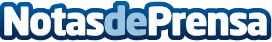 Ewent recomienda el aspirador para coche con desinfección por ozonoAdemás de ser un potente aspirador con el que limpiar cada rincón del interior del vehículo, el EW2400 purifica el aire y elimina virus y gérmenes gracias a su generador de ozono incorporadoDatos de contacto:Miguel Ángel Gutiérrez913 208 070Nota de prensa publicada en: https://www.notasdeprensa.es/ewent-recomienda-el-aspirador-para-coche-con Categorias: Nacional Viaje Automovilismo Consumo Dispositivos móviles Industria Automotriz Electrodomésticos http://www.notasdeprensa.es